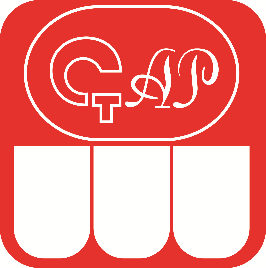 Ассоциация общественных объединений "Стоматологическая Ассоциация России"Воронежская Региональная Общественная организация«Стоматологическая Ассоциация» (СтАР)ПРОГРАММАКонференция «Комплексный подход к лечению осложненных форм кариеса» 20 ноября 2019 г., г. Воронеж09-30-9-50 Регистрация участников9-50-10-00 Открытие конференции10-00 – 12-50 Лекция «Обзор ошибок  эндодонтического лечения»В лекции будут представлены диагностические ошибки (в т.ч. диагностика трещин и переломов зубов), ошибки при создании эндодонтического доступа и необнаруженные корневые канала, ошибки при препарировании корневых каналов (создание уступа; фуркационные, ленточные, апикальные перфорации; транспортация корневого канала; поломка инструментов), ошибки при обтурации, осложнения после проведения эндодонтического лечения.Лектор – Зорян Андрей Владимирович, к.м.н., доцент кафедры терапевтической стоматологии РУДН, член Эндодонтической Секции Стоматологической Ассоцииации России, Международной Федерации Эндодонтических Ассоциаций (IFEA), Европейского Эндодонтического Общества (ESE).12-50 – 13-00 Сессия «вопрос-ответ»13-00 - 14-00 Перерыв14-00 – 15-50 Лекция «Методы повторного лечения (ортоградный, ретроградный, комбинированный). Показания и противопоказания Исправление ошибок и осложнений»Будет представлена информация о формировании полости доступа, локализации ранее необнаруженных каналов, препарирование C-образных, S-образных, труднопроходимых кальцифицированных каналов. Будут освещены методы устранения уступов в корневых каналах, методы устранения блокировки корневого канала дентинными опилками, устранение перфораций на всех уровнях корневого канала (состав и свойства ProRoot MTA, MTA Angelus, инструменты для работы с MTA, методика применения). Слушатели узнают особенности распломбирования корневого канала, ранее запломбированного гуттаперчей, обтуратором типа Термафил (ProTaper Retreatment), распломбирования корневого канала, запломбированного резорцин-формалиновой пастой, цементами, удаление отломка инструмента из корневого канала, особенности удаления анкерных, стекловолоконных штифтов, культевых штифтовых вкладок, серебряных штифтов.Лектор – Зорян Андрей Владимирович, к.м.н., доцент кафедры терапевтической стоматологии РУДН, член Эндодонтической Секции Стоматологической Ассоцииации России, Международной Федерации Эндодонтических Ассоциаций (IFEA), Европейского Эндодонтического Общества (ESE).15-50 – 16-00 Сессия «вопрос-ответ»16-00 -17-00 Лекция «Хирургические подходы к исправлению ошибок эндодонтического лечения»Слушателям будет приводится классификация врачебных ошибок и условий, способствующих их возникновению. Будут представлены причины ошибок и осложнений при эндодонтичексом лечении и хирургические способы их решения.Лектор – Шалаев Олег Юрьевич, д. м. н., профессор кафедры стоматологии ИДПО ВГМУ им. Н.Н. Бурденко, врач-стоматолог хирург АУЗ «ВОКСП»17-00 – 17-10 Сессия «вопрос-ответ»Покидько О.А.19.07.2019 г.